SIR Article for LOP News January 2017Sons in Retirement (SIR)                                                                                                                                                      By Phil Frank                                                  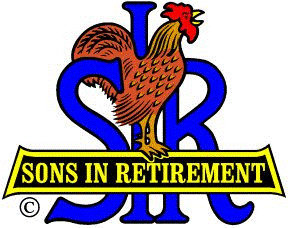 A funny thing happened on your way to the SIR Christmas Dinner Dance on Wednesday, December 7…this article for January had to be written and submitted before the event.  So your guess about what will/did happen is as good as mine. That John Brewer, Steve Michalak, Hal Hawthorne, Roger Pope and their elves had things well planned for a rip-roaring reunion of SIRs and their Gals is a given. I’ll bet that the dulcet cocktail music of the piano/bass duo of tuxedoed John Brewer and Mickey Bennett will have whetted the appetites of our fine diners. And I have no doubt that if I write right now, that our fine folk had a ball dancing while Mad Dash played, I’ll be right on the ball!Notes on the changing of the guard:Ron Wolyn kept us in stitches and golf sweeps last year. Although turning over his Big SIR job to ascending Jim Goetsch, Golf Chairman Ron is bound to keep putting money into our players’ pockets, while Jim keeps us ship-shape. Taking over from Jim, Little SIR Bob Chan already has lined up a full slate of speakers. Count on continuing Secretary Hal Hawthorne and Treasurer Pat Graham to keep tracking minutes and money, and Membership Chairman Perennial Phil Jones to keep multiplying members. We have lots more officers, directors, committee chairmen, and just plain members getting together to learn and laugh.  If you’re one of us, keep coming and move up. If you’re not yet, come join us!  We’ll all have something to crow about!Well, now that we’ve ended last year well, SIRs are looking forward to a great New Year.  Start marking your calendar on the First Wednesday of each month (except July and December) for SIR Lunch & Entertainment. Then add these SIR travel dates and numbers:  4/18-25 Tour Savannah & Charleston*5/20-6/2 Cruise Danube River, Budapest to Prague*10/7-14 Albuquerque Balloon Fiesta + Santa Fe, Taos & Carlsbad Caverns*10/27-11/11 Cruise Panama Canal; San Francisco to Ft. Lauderdale**Terry Eberhardt 530 278-3362 or Phil Bolander 530 745-9874Don’t forget: 9/9 SIR Fun Day; Play Bocce Ball, putt, golf, drink, dine and dance, and 12/6 SIR Christmas Dinner Dance at LOPCH. Then, when they’re announced, fill in all the gatherings for Bocce Ball, Golf, Beer and Wine Tasting, etcetera. You’ll be set for a Happy New Year!407Photo caption:  Were you at The SIR Christmas Party...of  2015 or 2016? Hal Hawthorne’s FutureCam is a work in progress.